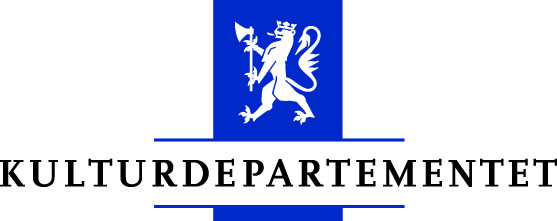 Søknad om løyve til å eksportere gjenstandar som omfattast av lov av 9. juni 1978 nr. 50 om kulturminne § 23 og forskrift av 1. januar 2007 nr. 1Søknaden skal innehalde følgjande opplysningar:Gjenstandens/gjenstandanes art, materiale, alder og storleik (angi mål). Eiga liste kan nyttast dersom det er mange gjenstandar av same type:Når og korleis er gjenstanden(e) blitt eigars eigedom, kven og når er den/dei kjøpt/skaffa til vegs frå:Grunn til at det søkes om løyve til utførsel/utfylande opplysningar:……………………………………………………………………………………………………………………..Søkjarens underskrift							Stad			Dato_________________________________________________________________________Stadfesta mottatt/ dato og signatur av vedtaksinstitusjonen:……………………………………………………………………………………………………………………..Vedtaksinstitusjonens vurdering av søknaden:Med å vise til lov av 9. juni 1978 nr. 50 om kulturminne § 23 og forskrift av 1. januar 2007 nr. 1 blir: søknaden (stempel og sign)……….…….………….godkjent	søknaden stempel og sign)…….……………..….....avslått ………………………………………………………………………………………………………………………Underskrift av tenestemann		Vedtaksinstitusjonens namn	Stad			DatoFoto: (skal vere stempla og signert av vedtaksinstitusjonen ved vedtak) Namn og adresse til eigar:Namn og adresse til mottakar:Namn og adresse til søkjar:Søkjars kontaktinformasjon:Telefon:E-post: